ТЕСТОВЫЕ ЗАДАНИЯ ПО ПРОФЕССИИ кондитерРазработал: Мухина Н.Ф._______________ПРЕДМЕТ: Товароведение продовольственных товаровТЕСТОВЫЕ ЗАДАНИЯ ПО ПРОФЕССИИ кондитерРазработал: Мухина Н.Ф._______________ПРЕДМЕТ: Товароведение продовольственных товаровТесты по МДК 01 « Технология обработки сырья и приготовлениеблюд из овощей и грибов»1.К клубнеплодам относятся: а) батат, топинамбур, картофель, б) картофель, морковь, свёклав)	батат, топинамбур, картофель, морковь2.В общественном питании используют сорта картофеля: а) столовые б) универсальные, кормовые, в) столовые, универсальные г) технические, столовые3. Болезни клубнеплодов: а) фузариум, фитофтора, б) фузариум, фитофтора, мокрая гниль, парша обыкновенная, кольцевая гниль, в) фузариум, фитофтора, серая гниль4. При хранении клубнеплодов, соблюдают режим хранения: а) температура 1 2-3 градуса С, влажность 85-90 %; в мешках, кулях, сетках, б) т - I 2-3 градуса С; влажность 85-90 %; в закромах или ящиках, на подтоварниках, в) т - I 2-3 градуса С; влажность 85-90 %; в ларях, ящиках, сетках5. К корнеплодам относятся: а) морковь, свёкла, редис, редька, репа, брюква, хрен, скорционер, белые коренья б) морковь, свёкла, редис, редька, петрушка, в) морковь, свёкла, редис, редька, пряные коренья6.По вкусовым качествам сорта лука репчатого классифицируются на: а) горькие, сладкие острые, б) острые, полуострые, сладкие, в) жгучие, полуострые, сладкие7. При хранении корнеплодов, соблюдают режим хранения: а) 1 0-3 градуса С; 75-80 %, б) 1 0-3 градуса С; влажность 85-90 %8.К салатно-шпинатным овощам относятся а) салат, шпинат, крапива, б)	салат, шпинат, укроп, в) салат, шпинат, щавель г) салат, шпинат9.Кабачки относятся к овощам: а) тыквенным б) бахчевым в) десертным10.В группу томатных овощей входя: а) томаты, баклажаны, перец сладкий, перец горький б) томаты, перец сладкий, перец горький, в) томаты, баклажаны, перец сладкий, перец горький, физалис, бамия 11.Овощи полезны содержаниема) белков, б) углеводов, в) минеральных веществ, г)ферментов 12. Для тушения картофель нарезают: а) соломкой, б) кружочками, в) дольками 13. Припускание – это:а) ошпаривание кипятком, б) варка в небольшом количестве воды, в) варка в большом количестве воды 14. В картофельное пюре молоко добавляется         а) пастеризованное, б) цельное кипяченое горячее, в) сгущенное  15. Для блюда « Картофель отварной» воды нужно взять   а)в 2 раза больше, чем овощей, б) чтобы она его покрывала на 1,2 – 2см, в) в 3 раза больше, чем продукта16. Для приготовления блюда « Картофель жареный основным способом», жира берется а)10%  от продукта, б) 25 % от продукта, в) в 1.5 раза больше, чем продукта17. В картофельное пюре  масло добавляется в  видеа) размягченном, б) растопленном , в) охлажденном8. Для блюда « Котлеты капустные» капусту предварительноа) варят в большом количестве воды, б) припускают, в) бланшируют9. По способу тепловой обработки голубцы  относятся к блюдама) отварным,  б) припущенным, в) жареным, г) запеченным 10. Для приготовления блюда «Грибы в сметане», их предварительноа) варят в большом количестве воды, б) припускают, в) бланшируют11. Дл приготовления  блюда « Картофель Пай», картофель нарезают а) брусочками, б) соломкой, в) звездочками12. Для приготовления  блюда « Картофель Фри», картофель нарезаюта) брусочками, б)дольками, в) бочонками13. При приготовлении  блюда « Морковь, тушенная в молочном соусе» ее предварительноа) обжаривают, б) припускают, в) запекают14. Не солят при варке овощи: а) морковь, б) свеклу, в) картофель15.Для приготовления  блюда « Картофель Фри», масла  и ли жира берут в а) 1,5 раза больше чем продукта, б) 3 раза больше чем продукта в) 4 раза больше чем продукта16.Перед жареньем картофель рекомендуется а) ошпарить, б) запечь, в) обсушить17. Какой из приемов тепловой обработки лучше сохраняет питательную ценность овощейа) варка основным способом, б) тушение, в) жаренье, г) варка на пару18.Для жаренья во фритюре лучше использовать кулинарный жир и масло растительное  в соотношении а)50 на 50%,  б) 100% масла растительного, в)45% жира и 55% масла 19. Картофель, жаренный основным способом, следует солитьа) в начале жарки, б) после образования румяной корочки, в) в конце жарки20. Какой тепловой обработке подвергается блюдо «Рагу из овощей» а) варке, б)жаренью, в )тушению, г) запеканию.                  ТЕСТОВЫЕ ЗАДАНИЯ ПО ПРОФЕССИИ Повар, кондитер                  Разработал: Мухина Н.Ф                  ПРЕДМЕТ: УД Основы товароведения продовольственных товаровТЕСТОВЫЕ ЗАДАНИЯ ПО ПРОФЕССИИ кондитерРазработал: Мухина Н.Ф._______________ПРЕДМЕТ: Товароведение продовольственных товаров №Выберите правильный ответПредметная область (тема)Источники: учебники методические пособия (с указанием автора)1Зерновые культуры подразделяют:ПшеничныеХлебные злакиГречишныеБобовыеЗерно и продукты его переработкиЗ.П.Матюхина, Э.П.Королькова «Товароведение пищевых продуктов»,М.,2009г.2Зерно хлебных злаков состоит из:Цветковых пленокСлизких пленокАлейронового слояЗародышаЗерно и продукты его переработкиЗ.П.Матюхина, Э.П.Королькова «Товароведение пищевых продуктов»,М.,2009г.3Из гречихи не вырабатывают:ЯдрицуПроделГеркулесХлопьяЗерно и продукты его переработкиЗ.П.Матюхина, Э.П.Королькова «Товароведение пищевых продуктов»,М.,2009г.4Крупу саго на п.о.п. вырабатывают из:КрахмалаСаговой пальмыМанной крупыЗернаЗерно и продукты его переработкиЗ.П.Матюхина, Э.П.Королькова «Товароведение пищевых продуктов»,М.,2009г.5Муку ржаную хлебопекарную выпускают ОбойнойДробленнойОбдирнойСеяннойЗерно и продукты его переработкиЗ.П.Матюхина, Э.П.Королькова «Товароведение пищевых продуктов»,М.,2009г.6К дефектам сгущённого молока относят:БомбажЗагустениеЗакислениеПесчанистостьМолочные товарыЗ.П.Матюхина, Э.П.Королькова «Товароведение пищевых продуктов»,М.,2009г.7Кумыс вырабатывают из следующего молока:ОвечьегоВерблюжьегоКобыльегоКоровьегоМолочные товарыЗ.П.Матюхина, Э.П.Королькова «Товароведение пищевых продуктов»,М.,2009г.8Творог по жирности подразделяют на :ЖирныйПолужирныйМягкийМягкий диетическийМолочные товарыЗ.П.Матюхина, Э.П.Королькова «Товароведение пищевых продуктов»,М.,2009г.9Дефектом творога является:Кормовой привкусПенкаКрупитчатостьГоречьМолочные товарыЗ.П.Матюхина, Э.П.Королькова «Товароведение пищевых продуктов»,М.,2009г.10В зависимости от сроков хранения и качества яйца подразделяют:СтоловыеОтборныеДиетическиеМелкиеЯйцо и продукты его переработкиЗ.П.Матюхина, Э.П.Королькова «Товароведение пищевых продуктов»,М.,2009г.11В зависимости от массы яйца подразделяют на категории:ПерваяВтораяТретьяОтборнаяЯйцо и продукты его переработкиЗ.П.Матюхина, Э.П.Королькова «Товароведение пищевых продуктов»,М.,2009г.12Яйца каких птиц на поп не используются:КурыУткиГусяПерепелкиЯйцо и продукты его переработкиЗ.П.Матюхина, Э.П.Королькова «Товароведение пищевых продуктов»,М.,2009г.13Какими цветами маркируют яйца птиц:ЗеленымЧернымСинимКраснымЯйцо и продукты его переработкиЗ.П.Матюхина, Э.П.Королькова «Товароведение пищевых продуктов»,М.,2009г.14По происхождению жиры подразделяют:ЖивотныеРастительныеСинтетическиеКомбинированныеПищевые жирыЗ.П.Матюхина, Э.П.Королькова «Товароведение пищевых продуктов»,М.,2009г.15Кукурузное масло вырабатывают из:ПочаткаЗернаЗародышаМукиПищевые жирыЗ.П.Матюхина, Э.П.Королькова «Товароведение пищевых продуктов»,М.,2009г.16Оливковое масло вырабатывается из:ЯгодыКосточкиМякоти плодовСмесиПищевые жирыЗ.П.Матюхина, Э.П.Королькова «Товароведение пищевых продуктов»,М.,2009г.17Сахар содержит:99,8% сахарозы и 0,14% влаги100% сахарозы80% сахарозы и 20% влаги70% сахарозы и 30 % влагиКондитерские товарыЗ.П.Матюхина, Э.П.Королькова «Товароведение пищевых продуктов»,М.,2009г.18Сахар вырабатывают из культур растительного происхождения:СвеклаТростникРепаСоргоКондитерские товарыЗ.П.Матюхина, Э.П.Королькова «Товароведение пищевых продуктов»,М.,2009г.19Заменителем сахара в кондитерских изделиях может быть:КсилитСофитСорбитКренитКондитерские товарыЗ.П.Матюхина, Э.П.Королькова «Товароведение пищевых продуктов»,М.,2009г.20К мучным кондитерским изделиям относят:ХалваВафлиПирожныеКонфетыКондитерские товарыЗ.П.Матюхина, Э.П.Королькова «Товароведение пищевых продуктов», М., 2009г.21К сахаристым кондитерским изделиям относят:КарамельИрисШоколадПеченьеКондитерские изделияЗ.П.Матюхина, Э.П.Королькова «Товароведение пищевых продуктов», М., 2009г.22По названию желатин бывает:ПищевойУниверсальныйТехническийСпециальныйПищевые концентратыЗ.П.Матюхина, Э.П.Королькова «Товароведение пищевых продуктов», М., 2009г.23В кондитерском производстве используют желирующие вещества:БураАгарАгаройдПектинПищевые концентратыЗ.П.Матюхина, Э.П.Королькова «Товароведение пищевых продуктов», М., 2009г.24На п.о.п. для подкрашивания используют красители:ЕстественныеТатразинИндиго карминЛецитинПищевые концентратыЗ.П.Матюхина, Э.П.Королькова «Товароведение пищевых продуктов», М., 2009г.25Все пищевые добавки делят на:Разрешенные к применениюЗапрещенные к применениюНеимеющие разрешение к применениюТаможенныеПищевые концентратыЗ.П.Матюхина, Э.П.Королькова «Товароведение пищевых продуктов», М., 2009г. №Выберите правильный ответПредметная область (тема)Источники: учебники методические пособия (с указанием автора)1Зерновые культуры подразделяют:ПшеничныеХлебные злаки +ГречишныеБобовыеЗерно и продукты его переработкиЗ.П.Матюхина, Э.П.Королькова «Товароведение пищевых продуктов»,М.,2009г.2Зерно хлебных злаков состоит из:Цветковых пленокСлизких пленокАлейронового слоя +ЗародышаЗерно и продукты его переработкиЗ.П.Матюхина, Э.П.Королькова «Товароведение пищевых продуктов»,М.,2009г.3Из гречихи не вырабатывают:ЯдрицуПроделГеркулес +Хлопья +Зерно и продукты его переработкиЗ.П.Матюхина, Э.П.Королькова «Товароведение пищевых продуктов»,М.,2009г.4Крупу саго на п.о.п. вырабатывают из:КрахмалаСаговой пальмыМанной крупыЗернаЗерно и продукты его переработкиЗ.П.Матюхина, Э.П.Королькова «Товароведение пищевых продуктов»,М.,2009г.5Муку ржаную хлебопекарную выпускают ОбойнойДробленнойОбдирной +СеяннойЗерно и продукты его переработкиЗ.П.Матюхина, Э.П.Королькова «Товароведение пищевых продуктов»,М.,2009г.6К дефектам сгущённого молока относят:БомбажЗагустение ЗакислениеПесчанистостьМолочные товарыЗ.П.Матюхина, Э.П.Королькова «Товароведение пищевых продуктов»,М.,2009г.7Кумыс вырабатывают из следующего молока:ОвечьегоВерблюжьегоКобыльего +КоровьегоМолочные товарыЗ.П.Матюхина, Э.П.Королькова «Товароведение пищевых продуктов»,М.,2009г.8Творог по жирности подразделяют на :Жирный +Полужирный МягкийМягкий диетическийМолочные товарыЗ.П.Матюхина, Э.П.Королькова «Товароведение пищевых продуктов»,М.,2009г.9Дефектом творога является:Кормовой привкус +ПенкаКрупитчатостьГоречьМолочные товарыЗ.П.Матюхина, Э.П.Королькова «Товароведение пищевых продуктов»,М.,2009г.10В зависимости от сроков хранения и качества яйца подразделяют:Столовые +ОтборныеДиетические +МелкиеЯйцо и продукты его переработкиЗ.П.Матюхина, Э.П.Королькова «Товароведение пищевых продуктов»,М.,2009г.11В зависимости от массы яйца подразделяют на категории:Первая +Вторая +ТретьяОтборная +Яйцо и продукты его переработкиЗ.П.Матюхина, Э.П.Королькова «Товароведение пищевых продуктов»,М.,2009г.12Яйца каких птиц на поп не используются:КурыУтки +Гуся +ПерепелкиЯйцо и продукты его переработкиЗ.П.Матюхина, Э.П.Королькова «Товароведение пищевых продуктов»,М.,2009г.13Какими цветами маркируют яйца птиц:ЗеленымЧернымСиним +Красным +Яйцо и продукты его переработкиЗ.П.Матюхина, Э.П.Королькова «Товароведение пищевых продуктов»,М.,2009г.14По происхождению жиры подразделяют:Животные +Растительные +СинтетическиеКомбинированныеПищевые жирыЗ.П.Матюхина, Э.П.Королькова «Товароведение пищевых продуктов»,М.,2009г.15Кукурузное масло вырабатывают из:ПочаткаЗерна+ЗародышаМукиПищевые жирыЗ.П.Матюхина, Э.П.Королькова «Товароведение пищевых продуктов»,М.,2009г.16Оливковое масло вырабатывается из:ЯгодыКосточкиМякоти плодов+СмесиПищевые жирыЗ.П.Матюхина, Э.П.Королькова «Товароведение пищевых продуктов»,М.,2009г.17Сахар содержит:99,8% сахарозы и 0,14% влаги +100% сахарозы80% сахарозы и 20% влаги70% сахарозы и 30 % влагиКондитерские товарыЗ.П.Матюхина, Э.П.Королькова «Товароведение пищевых продуктов»,М.,2009г.18Сахар вырабатывают из культур растительного происхождения:Свекла +Тростник + РепаСоргоКондитерские товарыЗ.П.Матюхина, Э.П.Королькова «Товароведение пищевых продуктов»,М.,2009г.19Заменителем сахара в кондитерских изделиях может быть:КсилитСофитСорбит +КренитКондитерские товарыЗ.П.Матюхина, Э.П.Королькова «Товароведение пищевых продуктов»,М.,2009г.20К мучным кондитерским изделиям относят:ХалваВафли +ПирожныеКонфетыКондитерские товарыЗ.П.Матюхина, Э.П.Королькова «Товароведение пищевых продуктов», М., 2009г.21К сахаристым кондитерским изделиям относят:Карамель +ИрисШоколадПеченьеКондитерские изделияЗ.П.Матюхина, Э.П.Королькова «Товароведение пищевых продуктов», М., 2009г.22По названию желатин бывает:Пищевой +УниверсальныйТехническийСпециальныйПищевые концентратыЗ.П.Матюхина, Э.П.Королькова «Товароведение пищевых продуктов», М., 2009г.23В кондитерском производстве используют желирующие вещества:БураАгар +АгаройдПектинПищевые концентратыЗ.П.Матюхина, Э.П.Королькова «Товароведение пищевых продуктов», М., 2009г.24На п.о.п. для подкрашивания используют красители:Естественные +ТатразинИндиго кармин +ЛецитинПищевые концентратыЗ.П.Матюхина, Э.П. Королькова «Товароведение пищевых продуктов», М., 2009г.25Все пищевые добавки делят на:Разрешенные к применению + Запрещенные к применению +Не имеющие разрешение к применениюТаможенныеПищевые концентратыЗ.П.Матюхина, Э.П.Королькова «Товароведение пищевых продуктов», М., 2009г.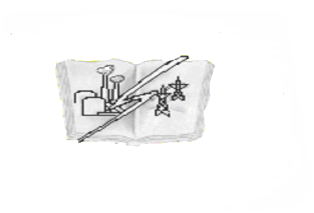 Министерство образования и науки РБГБПОУ «Гусиноозерский энергетический техникум»Контрольно – измерительные материалы2.5. Учебный процессСК - ПМ -2.5.-16МДК 01. « Технология обработки сырья и приготовление блюд из овощей и грибов» 19.01.17 «Повар, кондитер»№Выберите правильный ответ и обведите кружкомего номерВыберите правильный ответ и обведите кружкомего номерВыберите правильный ответ и обведите кружкомего номерПравильный ответПредметная область (тема)Источники: учебники методические пособия (с указанием автора)1Зерновые культуры  делятся:ПшеничныеХлебные злакиГречишныеБобовыеЗерновые культуры  делятся:ПшеничныеХлебные злакиГречишныеБобовыеЗерновые культуры  делятся:ПшеничныеХлебные злакиГречишныеБобовые2,3,4Зерно и продукты его переработкиЗ.П.Матюхина, Э.П.Королькова «Товароведение пищевых продуктов»,М.,2009г.22Зерно  злаков состоит из:Цветковых пленокСлизких пленокАлейронового слояЗародышаЗерно  злаков состоит из:Цветковых пленокСлизких пленокАлейронового слояЗародыша1,3,4Зерно и продукты его переработкиЗ.П.Матюхина, Э.П.Королькова «Товароведение пищевых продуктов»,М.,2009г.33Из гречихи вырабатывают:ЯдрицуПроделГеркулесХлопьяИз гречихи вырабатывают:ЯдрицуПроделГеркулесХлопья1,2Зерно и продукты его переработкиЗ.П.Матюхина, Э.П.Королькова «Товароведение пищевых продуктов»,М.,2009г.44Крупу саго вырабатываютиз Крахмалаиз Саговой пальмыиз Манной крупыиз ЗернаКрупу саго вырабатываютиз Крахмалаиз Саговой пальмыиз Манной крупыиз Зерна1,2Зерно и продукты его переработкиЗ.П.Матюхина, Э.П.Королькова «Товароведение пищевых продуктов»,М.,2009г.55Муку ржаную  выпускают :ОбойнойДробленнойОбдирнойСеяннойМуку ржаную  выпускают :ОбойнойДробленнойОбдирнойСеянной1,3,4Зерно и продукты его переработкиЗ.П.Матюхина, Э.П.Королькова «Товароведение пищевых продуктов»,М.,2009г.66 Тыквенные овощи:ОгурцыБаклажаныКабачкиТоматы Тыквенные овощи:ОгурцыБаклажаныКабачкиТоматы1,3Плодоовощные товарыЗ.П.Матюхина, Э.П.Королькова «Товароведение пищевых продуктов»,М.,2009г.77К  томатным  относят:ТоматыОгурцыКабачкиБаклажаныК  томатным  относят:ТоматыОгурцыКабачкиБаклажаны1,4Плодоовощные товарыЗ.П.Матюхина, Э.П.Королькова «Товароведение пищевых продуктов»,М.,2009г.88К  клубнеплодам относят:РепуРедькуКартофельТопинамбурК  клубнеплодам относят:РепуРедькуКартофельТопинамбур3,4Плодоовощные товарыЗ.П.Матюхина, Э.П.Королькова «Товароведение пищевых продуктов»,М.,2009г.99По созреванию яблоки делят:ЛетниеОсенниеЗимниеВесенниеПо созреванию яблоки делят:ЛетниеОсенниеЗимниеВесенние1,2,3Плодоовощные товарыЗ.П.Матюхина, Э.П.Королькова «Товароведение пищевых продуктов»,М.,2009г.1010Заболевания семечковых :ПаршаПлодовая гнильЗагарФитофтораЗаболевания семечковых :ПаршаПлодовая гнильЗагарФитофтора1,2,3Плодоовощные товарыЗ.П.Матюхина, Э.П.Королькова «Товароведение пищевых продуктов»,М.,2009г.1111Садовые сливы бывают:ВенгеркаКурагаКайсуРенклодСадовые сливы бывают:ВенгеркаКурагаКайсуРенклод1,4Плодоовощные товарыЗ.П.Матюхина, Э.П.Королькова «Товароведение пищевых продуктов»,М.,2009г.1212 Способы сушки овощей, плодов и ягод:ЕстественныйИскусственныйПечнойСублимационный Способы сушки овощей, плодов и ягод:ЕстественныйИскусственныйПечнойСублимационный1,2,4Плодоовощные товарыЗ.П.Матюхина, Э.П.Королькова «Товароведение пищевых продуктов»,М.,2009г.1313Сушеный абрикос:КайсуЧерносливКурагаУрюкСушеный абрикос:КайсуЧерносливКурагаУрюк1,3,4Плодоовощные товарыЗ.П.Матюхина, Э.П.Королькова «Товароведение пищевых продуктов»,М.,2009г.1414Дефекты сгущенки БомбажЗагустениеЗакислениеПесчанистостьДефекты сгущенки БомбажЗагустениеЗакислениеПесчанистость1,2,4Молочные товарыЗ.П.Матюхина, Э.П.Королькова «Товароведение пищевых продуктов»,М.,2009г.1515Кумыс вырабатывают из:ОвечьегоВерблюжьегоКобыльегоКоровьегоКумыс вырабатывают из:ОвечьегоВерблюжьегоКобыльегоКоровьего3,4Молочные товарыЗ.П.Матюхина, Э.П.Королькова «Товароведение пищевых продуктов»,М.,2009г.1616Творог по жирности:ЖирныйПолужирныйМягкийМягкий диетическийТворог по жирности:ЖирныйПолужирныйМягкийМягкий диетический1,2,4Молочные товарыЗ.П.Матюхина, Э.П.Королькова «Товароведение пищевых продуктов»,М.,2009г.1717Дефектом творога является:Кормовой привкусПенкаКрупитчатостьГоречьДефектом творога является:Кормовой привкусПенкаКрупитчатостьГоречь1,3,4Молочные товарыЗ.П.Матюхина, Э.П.Королькова «Товароведение пищевых продуктов»,М.,2009г.1818По  срокам хранения и качества яйца подразделяют:СтоловыеОтборныеДиетическиеМелкиеПо  срокам хранения и качества яйца подразделяют:СтоловыеОтборныеДиетическиеМелкие1,3Яйцо и продукты его переработкиЗ.П.Матюхина, Э.П.Королькова «Товароведение пищевых продуктов»,М.,2009г.1919В зависимости от массы яйца подразделяют на категории:ПерваяВтораяТретьяОтборнаяВ зависимости от массы яйца подразделяют на категории:ПерваяВтораяТретьяОтборная1,2,4Яйцо и продукты его переработкиЗ.П.Матюхина, Э.П.Королькова «Товароведение пищевых продуктов»,М.,2009г.2020На п.о.п. яйца используются:КуриныеУтиныеГусиныеПерепелиныеНа п.о.п. яйца используются:КуриныеУтиныеГусиныеПерепелиные2,3Яйцо и продукты его переработкиЗ.П.Матюхина, Э.П.Королькова «Товароведение пищевых продуктов»,М.,2009г.2121Какими цветами маркируют яйца птиц:ЗеленымЧернымСинимКраснымКакими цветами маркируют яйца птиц:ЗеленымЧернымСинимКрасным3,4Яйцо и продукты его переработкиЗ.П.Матюхина, Э.П.Королькова «Товароведение пищевых продуктов»,М.,2009г.2222По происхождению жиры подразделяют:ЖивотныеРастительныеСинтетическиеКомбинированныеПо происхождению жиры подразделяют:ЖивотныеРастительныеСинтетическиеКомбинированные1,2,4Пищевые жирыЗ.П.Матюхина, Э.П.Королькова «Товароведение пищевых продуктов»,М.,2009г.2323Кукурузное масло вырабатывают из:ПочаткаЗернаЗародышаМукиКукурузное масло вырабатывают из:ПочаткаЗернаЗародышаМуки3Пищевые жирыЗ.П.Матюхина, Э.П.Королькова «Товароведение пищевых продуктов»,М.,2009г.2424Оливковое масло вырабатывается из:ЯгодыКосточкиМякоти плодовСмесиОливковое масло вырабатывается из:ЯгодыКосточкиМякоти плодовСмеси3Пищевые жирыЗ.П.Матюхина, Э.П.Королькова «Товароведение пищевых продуктов»,М.,2009г.2525В зависимости от рецептуры и назначения майонез делят:СтоловыйБелковыйЛюбительскийС пряностямиВ зависимости от рецептуры и назначения майонез делят:СтоловыйБелковыйЛюбительскийС пряностями1,3,4Пищевые жирыЗ.П.Матюхина, Э.П.Королькова «Товароведение пищевых продуктов»,М.,2009г.2626Мясо классифицируют по:Виду убойных животныхТермическому состояниюМесту убояВозрастуМясо классифицируют по:Виду убойных животныхТермическому состояниюМесту убояВозрасту1,2,4Мясные товарыЗ.П.Матюхина, Э.П.Королькова «Товароведение пищевых продуктов»,М.,2009г.2727Говядину по упитанности делят на категории:ПервуюВторуюТретьюЧетвертуюГовядину по упитанности делят на категории:ПервуюВторуюТретьюЧетвертую1,2Мясные товарыЗ.П.Матюхина, Э.П.Королькова «Товароведение пищевых продуктов»,М.,2009г.2828По термическому состоянию мясо подразделяется на:ПарноеОстывшееОхлажденноеМороженноеПо термическому состоянию мясо подразделяется на:ПарноеОстывшееОхлажденноеМороженное2,3,4Мясные товарыЗ.П.Матюхина, Э.П.Королькова «Товароведение пищевых продуктов»,М.,2009г.2929Натуральные полуфабрикаты подразделяют на:КрупнокусковыеПорционныеМелкокусковыеДробленныеНатуральные полуфабрикаты подразделяют на:КрупнокусковыеПорционныеМелкокусковыеДробленные1,2,3Мясные товарыЗ.П.Матюхина, Э.П.Королькова «Товароведение пищевых продуктов»,М.,2009г.3030Скелет рыбы может быть:КостныйХрящевойОстистыйХряще- костныйСкелет рыбы может быть:КостныйХрящевойОстистыйХряще- костный1,2,4Рыбные товарыЗ.П.Матюхина, Э.П.Королькова «Товароведение пищевых продуктов»,М.,2009г.3131В зависимости от места обитания и образа жизни рыбу делят на:ПресноводнуюПроходнуюЗаходнуюМорскуюВ зависимости от места обитания и образа жизни рыбу делят на:ПресноводнуюПроходнуюЗаходнуюМорскую1,2,4Рыбные товарыЗ.П.Матюхина, Э.П.Королькова «Товароведение пищевых продуктов»,М.,2009г.3232Солят рыбу следующим способом:ТузлучнымСмешаннымДомашнимСухимСолят рыбу следующим способом:ТузлучнымСмешаннымДомашнимСухим1,2,4Рыбные товарыЗ.П.Матюхина, Э.П.Королькова «Товароведение пищевых продуктов»,М.,2009г.3333Коптят рыбу следующим способом:ДымовымМягкимМокрымЭлектрокопчениемКоптят рыбу следующим способом:ДымовымМягкимМокрымЭлектрокопчением1,3,4Рыбные товарыЗ.П.Матюхина, Э.П.Королькова «Товароведение пищевых продуктов»,М.,2009г.3434По способу обработки чай делят на:Прессованный-плиточныйБайховыйМонолитныйКирпичныйПо способу обработки чай делят на:Прессованный-плиточныйБайховыйМонолитныйКирпичный1,2,4Вкусовые товарыЗ.П.Матюхина, Э.П.Королькова «Товароведение пищевых продуктов»,М.,2009г.3535К группе вкусовые товары относят:КофеКрахмалПряностиПриправыК группе вкусовые товары относят:КофеКрахмалПряностиПриправы1,3,4Вкусовые товарыЗ.П.Матюхина, Э.П.Королькова «Товароведение пищевых продуктов»,М.,2009г.3636Чай черный байховый фасованный выпускают сортов:БукетРозаВысший сортПервый сортЧай черный байховый фасованный выпускают сортов:БукетРозаВысший сортПервый сорт1,3,4Вкусовые товарыЗ.П.Матюхина, Э.П.Королькова «Товароведение пищевых продуктов»,М.,2009г.3737Зеленый плиточный чай по качеству делят:Высший сортПервый сортВторой сортТретий сортЗеленый плиточный чай по качеству делят:Высший сортПервый сортВторой сортТретий сорт3Вкусовые товарыЗ.П.Матюхина, Э.П.Королькова «Товароведение пищевых продуктов»,М.,2009г.3838Вкусовые и ароматические свойства кофе зависят от:Вида кофейного дереваМеста произрастанияКачества обработкиКачества упаковкиВкусовые и ароматические свойства кофе зависят от:Вида кофейного дереваМеста произрастанияКачества обработкиКачества упаковки1,2,3Вкусовые товарыЗ.П.Матюхина, Э.П.Королькова «Товароведение пищевых продуктов»,М.,2009г.3939Промышленное распространение получили виды кофе:МангустаАравийскийЛиберийскийРобустаПромышленное распространение получили виды кофе:МангустаАравийскийЛиберийскийРобуста2,3,4Вкусовые товарыЗ.П.Матюхина, Э.П.Королькова «Товароведение пищевых продуктов»,М.,2009г.4040Натуральный жареный кофе выпускают:МолотыйРастворимыйМолотый со сливкамиВ зернеНатуральный жареный кофе выпускают:МолотыйРастворимыйМолотый со сливкамиВ зерне1,2,4Вкусовые товарыЗ.П.Матюхина, Э.П.Королькова «Товароведение пищевых продуктов»,М.,2009г.4141В зависимости от используемой в пищу части растения пряности делят:ТыквенныеКоровыеЦветочныеКорневыеВ зависимости от используемой в пищу части растения пряности делят:ТыквенныеКоровыеЦветочныеКорневые2, 3,4Вкусовые товарыЗ.П.Матюхина, Э.П.Королькова «Товароведение пищевых продуктов»,М.,2009г.4040Сахар содержит:99,8% сахарозы и 0,14% влаги100% сахарозы80% сахарозы и 20% влаги70% сахарозы и 30 % влагиСахар содержит:99,8% сахарозы и 0,14% влаги100% сахарозы80% сахарозы и 20% влаги70% сахарозы и 30 % влаги1Кондитерские товарыЗ.П.Матюхина, Э.П.Королькова «Товароведение пищевых продуктов»,М.,2009г.4141Сахар вырабатывают из культур растительного происхождения:СвеклаТростникРепаСоргоСахар вырабатывают из культур растительного происхождения:СвеклаТростникРепаСорго1,2,4Кондитерские товарыЗ.П.Матюхина, Э.П.Королькова «Товароведение пищевых продуктов»,М.,2009г.4242Заменителем сахара в кондитерских изделиях может быть:КсилитСофитСорбитКренитЗаменителем сахара в кондитерских изделиях может быть:КсилитСофитСорбитКренит1,3Кондитерские товарыЗ.П.Матюхина, Э.П.Королькова «Товароведение пищевых продуктов»,М.,2009г.4343К мучным кондитерским изделиям относят:ХалваВафлиПирожныеКонфетыК мучным кондитерским изделиям относят:ХалваВафлиПирожныеКонфеты2,4Кондитерские товарыЗ.П.Матюхина, Э.П.Королькова «Товароведение пищевых продуктов», М., 2009г.4444К сахаристым кондитерским изделиям относят:КарамельИрисШоколадПеченьеК сахаристым кондитерским изделиям относят:КарамельИрисШоколадПеченье1,2,3Кондитерские изделияЗ.П.Матюхина, Э.П.Королькова «Товароведение пищевых продуктов», М., 2009г.4545По названию желатин бывает:ПищевойУниверсальныйТехническийСпециальныйПо названию желатин бывает:ПищевойУниверсальныйТехническийСпециальный1,3Пищевые концентратыЗ.П.Матюхина, Э.П.Королькова «Товароведение пищевых продуктов», М., 2009г.4646Для производства кондитерских изделий используют желирующие вещества:БураАгарАгаройдПектинДля производства кондитерских изделий используют желирующие вещества:БураАгарАгаройдПектин2,3,4Пищевые концентратыЗ.П.Матюхина, Э.П.Королькова «Товароведение пищевых продуктов», М., 2009г.4747На производстве предприятий общественного питания для подкрашивания используют красители:ЕстественныеТатразинИндиго карминЛецитинНа производстве предприятий общественного питания для подкрашивания используют красители:ЕстественныеТатразинИндиго карминЛецитин1,2,3Пищевые концентратыЗ.П.Матюхина, Э.П.Королькова «Товароведение пищевых продуктов», М., 2009г.4848Все пищевые добавки делят на:Разрешенные к применениюЗапрещенные к применениюНеимеющие разрешение к применениюТаможенныеВсе пищевые добавки делят на:Разрешенные к применениюЗапрещенные к применениюНеимеющие разрешение к применениюТаможенные1,2,3Пищевые концентратыЗ.П.Матюхина, Э.П.Королькова «Товароведение пищевых продуктов», М., 2009г.4949Из предложенных видов сушеных грибов не чернеют:ПодосиновикПодберезовикБелыйСмарчокИз предложенных видов сушеных грибов не чернеют:ПодосиновикПодберезовикБелыйСмарчок3Плодоовощные товарыЗ.П.Матюхина, Э.П.Королькова «Товароведение пищевых продуктов»,М.,2009г.5050Овощные консервы делят:НатуральныеК завтракуОбеденныеТоматопродуктыОвощные консервы делят:НатуральныеК завтракуОбеденныеТоматопродукты1,3,4Плодоовощные товарыЗ.П.Матюхина, Э.П.Королькова «Товароведение пищевых продуктов»,М.,2009г. №Выберите правильный ответПредметная область (тема)Источники: учебники методические пособия (с указанием автора)1Зерновые культуры подразделяют:ПшеничныеХлебные злакиГречишныеБобовыеЗерно и продукты его переработкиЗ.П.Матюхина, Э.П.Королькова «Товароведение пищевых продуктов»,М.,2009г.2Зерно хлебных злаков состоит из:Цветковых пленокСлизких пленокАлейронового слояЗародышаЗерно и продукты его переработкиЗ.П.Матюхина, Э.П.Королькова «Товароведение пищевых продуктов»,М.,2009г.3Из гречихи не вырабатывают:ЯдрицуПроделГеркулесХлопьяЗерно и продукты его переработкиЗ.П.Матюхина, Э.П.Королькова «Товароведение пищевых продуктов»,М.,2009г.4Крупу саго на п.о.п. вырабатывают из:КрахмалаСаговой пальмыМанной крупыЗернаЗерно и продукты его переработкиЗ.П.Матюхина, Э.П.Королькова «Товароведение пищевых продуктов»,М.,2009г.5Муку ржаную хлебопекарную выпускают ОбойнойДробленнойОбдирнойСеяннойЗерно и продукты его переработкиЗ.П.Матюхина, Э.П.Королькова «Товароведение пищевых продуктов»,М.,2009г.6К дефектам сгущённого молока относят:БомбажЗагустениеЗакислениеПесчанистостьМолочные товарыЗ.П.Матюхина, Э.П.Королькова «Товароведение пищевых продуктов»,М.,2009г.7Кумыс вырабатывают из следующего молока:ОвечьегоВерблюжьегоКобыльегоКоровьегоМолочные товарыЗ.П.Матюхина, Э.П.Королькова «Товароведение пищевых продуктов»,М.,2009г.8Творог по жирности подразделяют на :ЖирныйПолужирныйМягкийМягкий диетическийМолочные товарыЗ.П.Матюхина, Э.П.Королькова «Товароведение пищевых продуктов»,М.,2009г.9Дефектом творога является:Кормовой привкусПенкаКрупитчатостьГоречьМолочные товарыЗ.П.Матюхина, Э.П.Королькова «Товароведение пищевых продуктов»,М.,2009г.10В зависимости от сроков хранения и качества яйца подразделяют:СтоловыеОтборныеДиетическиеМелкиеЯйцо и продукты его переработкиЗ.П.Матюхина, Э.П.Королькова «Товароведение пищевых продуктов»,М.,2009г.11В зависимости от массы яйца подразделяют на категории:ПерваяВтораяТретьяОтборнаяЯйцо и продукты его переработкиЗ.П.Матюхина, Э.П.Королькова «Товароведение пищевых продуктов»,М.,2009г.12Яйца каких птиц на поп не используются:КурыУткиГусяПерепелкиЯйцо и продукты его переработкиЗ.П.Матюхина, Э.П.Королькова «Товароведение пищевых продуктов»,М.,2009г.13Какими цветами маркируют яйца птиц:ЗеленымЧернымСинимКраснымЯйцо и продукты его переработкиЗ.П.Матюхина, Э.П.Королькова «Товароведение пищевых продуктов»,М.,2009г.14По происхождению жиры подразделяют:ЖивотныеРастительныеСинтетическиеКомбинированныеПищевые жирыЗ.П.Матюхина, Э.П.Королькова «Товароведение пищевых продуктов»,М.,2009г.15Кукурузное масло вырабатывают из:ПочаткаЗернаЗародышаМукиПищевые жирыЗ.П.Матюхина, Э.П.Королькова «Товароведение пищевых продуктов»,М.,2009г.16Оливковое масло вырабатывается из:ЯгодыКосточкиМякоти плодовСмесиПищевые жирыЗ.П.Матюхина, Э.П.Королькова «Товароведение пищевых продуктов»,М.,2009г.17Сахар содержит:99,8% сахарозы и 0,14% влаги100% сахарозы80% сахарозы и 20% влаги70% сахарозы и 30 % влагиКондитерские товарыЗ.П.Матюхина, Э.П.Королькова «Товароведение пищевых продуктов»,М.,2009г.18Сахар вырабатывают из культур растительного происхождения:СвеклаТростникРепаСоргоКондитерские товарыЗ.П.Матюхина, Э.П.Королькова «Товароведение пищевых продуктов»,М.,2009г.19Заменителем сахара в кондитерских изделиях может быть:КсилитСофитСорбитКренитКондитерские товарыЗ.П.Матюхина, Э.П.Королькова «Товароведение пищевых продуктов»,М.,2009г.20К мучным кондитерским изделиям относят:ХалваВафлиПирожныеКонфетыКондитерские товарыЗ.П.Матюхина, Э.П.Королькова «Товароведение пищевых продуктов», М., 2009г.21К сахаристым кондитерским изделиям относят:КарамельИрисШоколадПеченьеКондитерские изделияЗ.П.Матюхина, Э.П.Королькова «Товароведение пищевых продуктов», М., 2009г.22По названию желатин бывает:ПищевойУниверсальныйТехническийСпециальныйПищевые концентратыЗ.П.Матюхина, Э.П.Королькова «Товароведение пищевых продуктов», М., 2009г.23В кондитерском производстве используют желирующие вещества:БураАгарАгаройдПектинПищевые концентратыЗ.П.Матюхина, Э.П.Королькова «Товароведение пищевых продуктов», М., 2009г.24На п.о.п. для подкрашивания используют красители:ЕстественныеТатразинИндиго карминЛецитинПищевые концентратыЗ.П.Матюхина, Э.П.Королькова «Товароведение пищевых продуктов», М., 2009г.25Все пищевые добавки делят на:Разрешенные к применениюЗапрещенные к применениюНеимеющие разрешение к применениюТаможенныеПищевые концентратыЗ.П.Матюхина, Э.П.Королькова «Товароведение пищевых продуктов», М., 2009г.